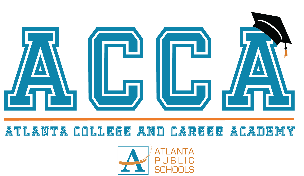 Date: January 25, 2021Time: 8:30 a.m.Location: Virtual MeetingCall to order: 8:30 a.m.Roll CallQuorum Established: YesAction Items Approval of Agenda: Motion made by: Lancaster-King; Seconded by: FreemanMembers Approving: ALLMembers Opposing: n/aMembers Abstaining: n/aMotion PassesFill Vacant PositionsAnnouncementsAdjournmentMotion made by: Angelo; Seconded by: FreemanMembers Approving: ALL	Members Opposing: N/AMembers Abstaining: N/AMotion PassesADJOURNED AT 9 a.m.-----------------------------------------------------------------------------------------------------------------------------Minutes Taken By: Tasharah WilsonPosition: PrincipalDate Approved:RoleName (or Vacant)Present or AbsentParent/Guardian Cadence SpearmanPresentBusinessMike KenigPresentBusinessWilliam SmithPresentMetro RESAAmy Lancaster-KingPresentSecondaryDwionne FreemanPresentSecondaryOlivine RobertsPresentPost-Secondary RepresentativeCaroline AngeloPresentPost-Secondary Representative Niya EadyAbsentEx-OfficioEshe’ Collins (APS BOE)PresentEx-OfficioTasharah Wilson (Principal/CEO)PresentEx-OfficioJevaun Shand (Student)AbsentEx-OfficioDavid Clemons (StudentAbsentVacant Position:Business Nominee’s Name:Christopher McLaughlin chrismclaughlin@me.comBoard MembersIn favorALLBoard Members OpposedN/ABoard Members AbstainingN/AVacant Position:Business Nominee’s Name:Luke Scanlon luke.scanlon@salesforce.comBoard MembersIn favorALLBoard Members OpposedN/ABoard Members AbstainingN/A